ҰБТ немесе кешенді тестілеудің бейінді пәндері көрсетілген жоғары білімнің мамандықтар тізбесі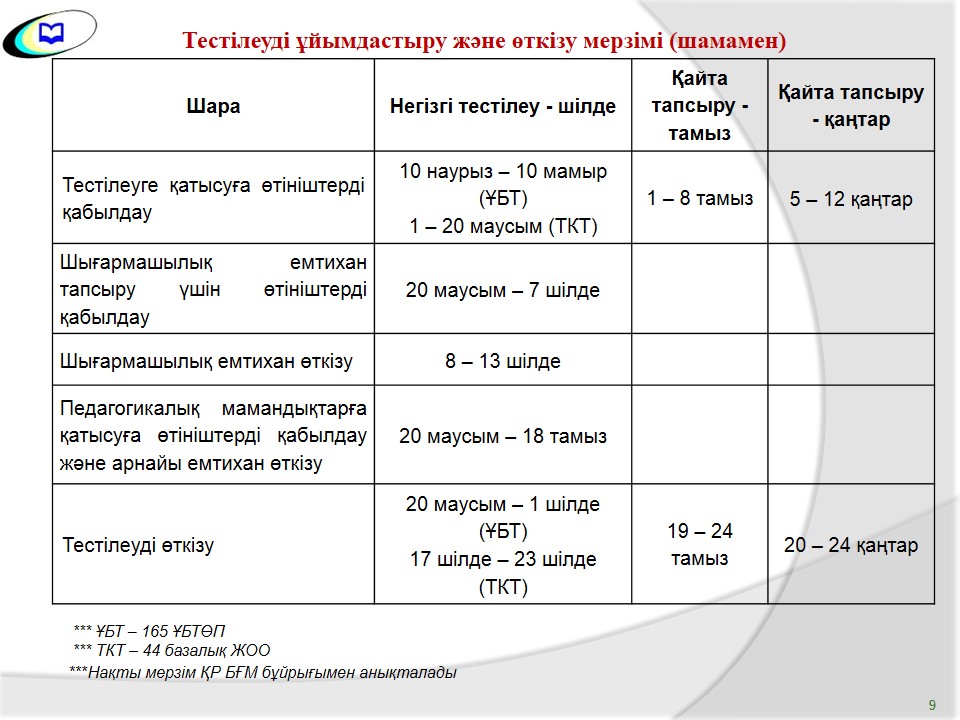 Перечень специальностей высшего образования с указанием профильных предметов ЕНТ и комплексного тестирования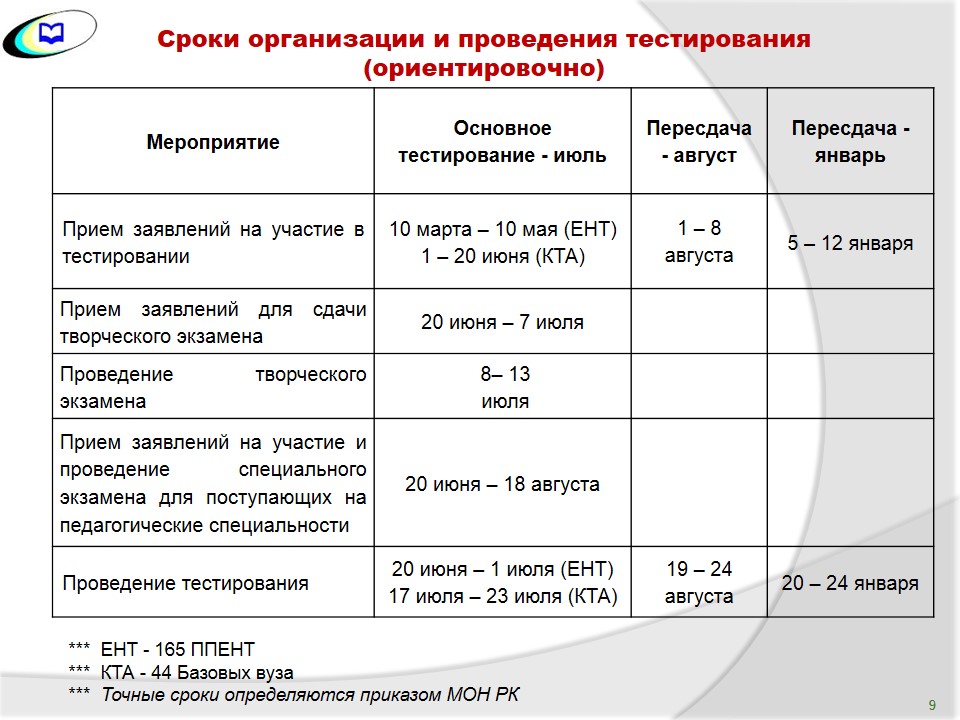 №ШифрМамандықтар атауыБейіндік пәндер комбинациясыБейіндік пәндер комбинациясы№ШифрМамандықтар атауы1 бейіндік пән2 бейіндік пән1. Білім1. Білім1. Білім1. Білім1. Білім15В010100Мектепке дейінгі оқыту және тәрбиелеубиологиягеография25В010200Бастауышта оқытудың педагогикасы мен әдістемесібиологиягеография35В010300Педагогика және психологиябиологиягеография45В010400Бастапқы әскери дайындықшығармашылық емтиханшығармашылық емтихан55В010500Дефектологиябиологиягеография65В010600Музыкалық білімшығармашылық емтиханшығармашылық емтихан75В010700Бейнелеу өнері және сызушығармашылық емтиханшығармашылық емтихан85В010800Дене шынықтыру және спортшығармашылық емтиханшығармашылық емтихан95В010900Математикаматематикафизика105В011000Физикаматематикафизика115В011100Информатикаматематикафизика125В011200Химия химиябиология135В011300Биологиябиологияхимия145В011400Тарихтарихгеография155В011500Құқық және экономика негіздерітарихгеография165В011600Географиябиологиягеография175В011700Қазақ тілі мен әдебиетіоқыту тілі және әдебиетітарих185В011800Орыс тілі мен әдебиетіоқыту тілі және әдебиетітарих195В011900Шетел тілі: екі шетел тілішет тілітарих205В012000Кәсіптік оқытуматематикафизика215В012100Қазақ тілінде оқытпайтын мектептердегі қазақ тілі мен әдебиетіоқыту тілі және әдебиетітарих225В012200Орыс тілінде оқытпайтын мектептердегі орыс тілі мен әдебиетіоқыту тілі және әдебиетітарих235В012300Әлеуметтік педагогика және өзін-өзі танубиологиягеография245В012500Химия-Биологиябиологияхимия255В012600Математика-Физикаматематикафизика265В012700Математика-Информатикаматематикафизика275В012800Физика-Информатикаматематикафизика285В012900География-Тарихтарихгеография295В013000Тарих-ДінтанутарихАдам. Қоғам. Құқық2. Гуманитарлық ғылымдар2. Гуманитарлық ғылымдар2. Гуманитарлық ғылымдар2. Гуманитарлық ғылымдар2. Гуманитарлық ғылымдар305В020100Философия тарихгеография315В020200Халықаралық қатынастыршет тілітарих325В020300Тарихтарихгеография335В020400Мәдениеттанушет тілітарих345В020500Филологияоқыту тілі және әдебиетітарих355В020600Дінтанушығармашылық емтиханшығармашылық емтихан365В020700Аударма ісішет тілітарих375В020800Археология және этнологиятарихгеография385В020900Шығыстанушет тілітарих395В021000Шетел филологиясышет тілітарих405В021100Теологияшет тілітарих415В021200Түркітанушет тілітарих425В021500Исламтанушығармашылық емтиханшығармашылық емтихан3. Құқық3. Құқық3. Құқық3. Құқық3. Құқық435В030100ҚұқықтанутарихАдам. Қоғам. Құқық445В030200Халықаралық құқықтарихАдам. Қоғам. Құқық455В030300Құқық қорғау қызметітарихАдам. Қоғам. Құқық465В030400Кеден ісітарихАдам. Қоғам. Құқық4. Өнер4. Өнер4. Өнер4. Өнер4. Өнер475В040100Музыкатанушығармашылық емтиханшығармашылық емтихан485В040200Аспаптық орындаушылықшығармашылық емтиханшығармашылық емтихан495В040300Вокалдық өнершығармашылық емтиханшығармашылық емтихан505В040400Дәстүрлі музыка өнерішығармашылық емтиханшығармашылық емтихан515В040500Дирижерлеушығармашылық емтиханшығармашылық емтихан525В040600Режиссурашығармашылық емтиханшығармашылық емтихан535В040700Актерлік өнершығармашылық емтиханшығармашылық емтихан545В040800Эстрада өнерішығармашылық емтиханшығармашылық емтихан555В040900Хореографияшығармашылық емтиханшығармашылық емтихан565В041000Сценографияшығармашылық емтиханшығармашылық емтихан575В041100Композицияшығармашылық емтиханшығармашылық емтихан585В041200Операторлық өнершығармашылық емтиханшығармашылық емтихан595В041300Кескіндемешығармашылық емтиханшығармашылық емтихан605В041400Графикашығармашылық емтиханшығармашылық емтихан615В041500Мүсіншығармашылық емтиханшығармашылық емтихан625В041600Өнертанушығармашылық емтиханшығармашылық емтихан635В041700Сән өнерішығармашылық емтиханшығармашылық емтихан645В041900Мұражай ісі және ескерткіштерді қорғаутарихгеография655В042000Сәулетшығармашылық емтиханшығармашылық емтихан665В042100Дизайншығармашылық емтиханшығармашылық емтихан675В042200Баспа ісішығармашылық емтиханшығармашылық емтихан685В042300Арт - менеджментшығармашылық емтиханшығармашылық емтихан5. Әлеуметтік ғылымдар, экономика және бизнес5. Әлеуметтік ғылымдар, экономика және бизнес5. Әлеуметтік ғылымдар, экономика және бизнес5. Әлеуметтік ғылымдар, экономика және бизнес5. Әлеуметтік ғылымдар, экономика және бизнес695В050100Әлеуметтануматематикагеография705В050200Саясаттанушет тілітарих715В050300Психологиябиологиягеография725В050400Журналистикашығармашылық емтиханшығармашылық емтихан735В050500Аймақтанушет тілітарих745В050600Экономикаматематикагеография755В050700Менеджментматематикагеография765В050800Есеп және аудитматематикагеография775В050900Қаржыматематикагеография785В051000Мемлекеттік және жергілікті басқаруматематикагеография795В051100Маркетингматематикагеография805В051200Статистикаматематикагеография815В051300Әлемдік экономикагеографияшет тілі825В051400Қоғамдық байланысшығармашылық емтиханшығармашылық емтихан835В051500Мұрағаттану, құжаттар жүргізу және құжаттамалық қамтамасыз етуоқыту тілі және әдебиетітарих845В051900Еңбекті ұйымдастыру және нормалауматематикагеография855В052100Мемлекеттік аудитматематикагеография865В052300Спорт менеджментіматематикагеография6. Жаратылыстану ғылымдары6. Жаратылыстану ғылымдары6. Жаратылыстану ғылымдары6. Жаратылыстану ғылымдары6. Жаратылыстану ғылымдары875В060100Математикаматематикафизика885В060200Информатикаматематикафизика895В060300Механикаматематикафизика905В060400Физикаматематикафизика915В060500Ядролық физикаматематикафизика925В060600Химияхимияфизика935В060700Биологиябиологияхимия945В060800Экология  биологиягеография955В060900Географиягеографияматематика965В061000Гидрологияматематикагеография975В061100Физика және астрономияматематикафизика985В061200Метеорологияматематикагеография7. Техникалық ғылымдар және технологиялар7. Техникалық ғылымдар және технологиялар7. Техникалық ғылымдар және технологиялар7. Техникалық ғылымдар және технологиялар7. Техникалық ғылымдар және технологиялар995В070100Биотехнологиябиологияхимия1005В070200Автоматтандыру және басқаруматематикафизика1015В070300Ақпараттық жүйелерматематикафизика1025В070400Есептеу техникасы және бағдарламалық қамтамасыз етуматематикафизика1035В070500Математикалық және компьютерлік модельдеуматематикафизика1045В070600Геология және пайдалы қазбалар кен орнын барлауматематикафизика1055В070700Тау-кен ісіматематикафизика1065В070800Мұнай газ ісіматематикафизика1075В070900Металлургияматематикафизика1085В071000Материал тану және жаңа материалдар технологиясыматематикафизика1095В071100Геодезия және картографияматематикагеография1105В071200Машина жасауматематикафизика1115В071300Көлік, көліктік техника және технологияларматематикафизика1125В071400Авиациялық техника және технологияларматематикафизика1135B071500Теңіз техникасы мен технологияларматематикафизика1145В071600Аспап жасауматематикафизика1155В071700Жылу энергетикасыматематикафизика1165В071800Электр энергетикасыматематикафизика1175В071900Радиотехника, электроника және телекоммуникацияларматематикафизика1185В072000Бейорганикалық заттардың химиялық технологиясыхимияфизика1195В072100Органикалық заттардың химиялық технологиясыхимияфизика1205В072200Полиграфияматематикафизика1215В072300Техникалық физикаматематикафизика1225В072400Технологиялық машиналар және жабдықтар (сала бойынша)математикафизика1235В072500Ағаш өңдеу және ағаштан бұйымдар жасау технологиясы (қолданылу саласы бойынша)математикафизика1245В072600Жеңіл өнеркәсіп бұйымдарының технологиясы және құрастырылуыматематикафизика1255В072700Азық–түлік өнімдерінің технологиясыбиологияхимия1265В072800Қайта өңдеу өндірістерінің технологиясы (сала бойынша)биологияхимия1275В072900Құрылысматематикафизика1285В073000Құрылыс материалдарын, бұйымдарын және құрастырылымдарын өндіруматематикафизика1295В073100Қоршаған ортаны қорғау және өмір тіршілігінің қауіпсіздігіматематикафизика1305В073200Стандарттау және сертификаттау (сала бойынша)математикафизика1315В073300Тоқыма материалдарының технологиясы және жобалануыматематикафизика1325В073700Пайдалы қазбаларды байытухимияфизика1335В073800Материалдарды қысыммен өңдеу технологиясыматематикафизика1345B074300Ұшатын аппараттар мен қозғалтқыштарды ұшуда пайдалануматематикафизика1355В074500Көлік құрылысыматематикафизика1365В074600Ғарыш техникасы және технологияларыматематикафизика1375В074800Фармацевтикалық өндіріс технологиясыбиологияхимия1385В075000Метрологияматематикафизика1395В075200Инженерлік жүйелер және желілерматематикафизика1405В075300Балқуы қиын бейметалл және силикатты материалдардың химиялық технологиясыхимияфизика8. Ауылшаруашылық ғылымдары8. Ауылшаруашылық ғылымдары8. Ауылшаруашылық ғылымдары8. Ауылшаруашылық ғылымдары8. Ауылшаруашылық ғылымдары1415В080100Агрономиябиологияхимия1425В080200Мал шаруашылығы өнімдерін өндіру технологиясыбиологияхимия1435В080300Аңшылықтану және аң шаруашылығыбиологиягеография1445В080400Балық шаруашылығы және өнеркәсіптік балық аулаубиологияхимия1455В080500Су ресурстары және суды пайдалануматематикафизика1465В080600Аграрлық техника және технологияматематикафизика1475В080700Орман ресурстары және орман шаруашылығыбиологиягеография1485В080800Топырақтану және агрохимиябиологияхимия1495В080900Жеміс-көкөніс шаруашылығыбиологияхимия1505В081000Жерді мелиорациялау, баптау және қорғауматематикафизика1515В081100Өсімдік қорғау және карантинбиологияхимия1525В081200Ауыл шаруашылығын энергиямен қамтамасыз етуматематикафизика9. Қызмет көрсету9. Қызмет көрсету9. Қызмет көрсету9. Қызмет көрсету9. Қызмет көрсету1535В090100Көлікті пайдалану және жүк қозғалысы мен тасымалдауды ұйымдастыруматематикагеография1545В090200Туризмгеографияшет тілі1555В090300Жерге орналастырубиологиягеография1565В090500Әлеуметтік жұмысгеографияшет тілі1575В090600Мәдени–тынығу жұмысышығармашылық емтиханшығармашылық емтихан1585В090700Кадастрбиологиягеография1595В090800Бағалауматематикагеография1605В090900Логистика (сала бойынша)математикагеография1615В091000Кітапхана ісіоқыту тілі және әдебиетітарих1625В091200Мейрамхана ісі және мейманхана бизнесігеографияшет тілі10. Әскери іс және қауіпсіздік10. Әскери іс және қауіпсіздік10. Әскери іс және қауіпсіздік10. Әскери іс және қауіпсіздік10. Әскери іс және қауіпсіздік1635В100100Өрт қауіпсіздігіматематикафизика1645В100200Ақпараттық қауіпсіздік жүйелеріматематикафизика11. Денсаулық сақтау және әлеуметтік қамтамасыз ету (медицина)11. Денсаулық сақтау және әлеуметтік қамтамасыз ету (медицина)11. Денсаулық сақтау және әлеуметтік қамтамасыз ету (медицина)11. Денсаулық сақтау және әлеуметтік қамтамасыз ету (медицина)11. Денсаулық сақтау және әлеуметтік қамтамасыз ету (медицина)1655В110100Мейірбике ісібиологияхимия1665В110200Қоғамдық денсаулық сақтаубиологияхимия1675В110300Фармациябиологияхимия1685В110400Медициналық-профилактикалық ісбиологияхимия12. ВЕТЕРИНАРИЯ12. ВЕТЕРИНАРИЯ12. ВЕТЕРИНАРИЯ12. ВЕТЕРИНАРИЯ12. ВЕТЕРИНАРИЯ1695B120100Ветеринарлық медицинабиологияхимия1705B120200Ветеринарлық санитариябиологияхимия13. Денсаулық сақтау және әлеуметтік қамтамасыз ету (медицина)13. Денсаулық сақтау және әлеуметтік қамтамасыз ету (медицина)13. Денсаулық сақтау және әлеуметтік қамтамасыз ету (медицина)13. Денсаулық сақтау және әлеуметтік қамтамасыз ету (медицина)13. Денсаулық сақтау және әлеуметтік қамтамасыз ету (медицина)1715B130100Жалпы медицинабиологияхимия1725B130200Стоматологиябиологияхимия14. Өнер14. Өнер14. Өнер14. Өнер14. Өнер1735B140100Орындаушылық өнершығармашылық емтиханшығармашылық емтихан1745B140200Халықтық аспаптаршығармашылық емтиханшығармашылық емтихан1755B140300Ән айту өнерішығармашылық емтиханшығармашылық емтихан№ШифрНаименование специальностейКомбинации профильных предметовКомбинации профильных предметов№ШифрНаименование специальностей1 профильный предмет2 профильный предмет1. Образование1. Образование1. Образование1. Образование1. Образование15В010100Дошкольное обучение и воспитаниебиологиягеография25В010200Педагогика и методика начального обучениябиологиягеография35В010300Педагогика и психологиябиологиягеография45В010400Начальная военная подготовкатворческийтворческий55В010500Дефектологиябиологиягеография65В010600Музыкальное образованиетворческийтворческий75В010700Изобразительное искусство и черчениетворческийтворческий85В010800Физическая культура и спорт творческийтворческий95В010900Математикаматематикафизика105В011000Физикаматематикафизика115В011100Информатикаматематикафизика125В011200Химия химиябиология135В011300Биологиябиологияхимия145В011400Историяисториягеография155В011500Основы права и экономики историягеография165В011600Географиябиологиягеография175В011700Казахский язык и литератураязык обучение и литератураистория185В011800Русский язык и литератураязык обучение и литератураистория195В011900Иностранный язык: два иностранных языкаиностранный языкистория205В012000Профессиональное обучениематематикафизика215В012100Казахский язык и литература в школах с неказахским языком обученияязык обучение и литератураистория225В012200Русский язык и литература в школах с нерусским языком обученияязык обучение и литератураистория235В012300Социальная педагогика и самопознаниебиологиягеография245В012500Химия-Биологиябиологияхимия255В012600Математика-Физикаматематикафизика265В012700Математика-Информатикаматематикафизика275В012800Физика-Информатикаматематикафизика285В012900География-Историяисториягеография295В013000История-РелигиоведениеисторияЧеловек. Общество. Право2. Гуманитарные науки2. Гуманитарные науки2. Гуманитарные науки2. Гуманитарные науки2. Гуманитарные науки305В020100Философия историягеография315В020200Международные отношения иностранный языкистория325В020300Историяисториягеография335В020400Культурологияиностранный языкистория345В020500Филологияязык обучение и литератураистория355В020600Религиоведениетворческийтворческий365В020700Переводческое делоиностранный языкистория375В020800Археология и этнологияисториягеография385В020900Востоковедениеиностранный языкистория395В021000Иностранная филологияиностранный языкистория405В021100Теологияиностранный языкистория415В021200Тюркологияиностранный языкистория425В021500Исламоведениетворческийтворческий3. Право3. Право3. Право3. Право3. Право435В030100ЮриспруденцияисторияЧеловек.Общество.Право445В030200Международное правоисторияЧеловек.Общество.Право455В030300Правоохранительная деятельностьисторияЧеловек.Общество.Право465В030400Таможенное делоисторияЧеловек.Общество.Право4. Искусство4. Искусство4. Искусство4. Искусство4. Искусство475В040100Музыковедениетворческийтворческий485В040200Инструментальное исполнительствотворческийтворческий495В040300Вокальное искусствотворческийтворческий505В040400Традиционное музыкальное искусствотворческийтворческий515В040500Дирижированиетворческийтворческий525В040600Режиссуратворческийтворческий535В040700Актерское искусствотворческийтворческий545В040800Искусство эстрадытворческийтворческий555В040900Хореографиятворческийтворческий565В041000Сценографиятворческийтворческий575В041100Композициятворческийтворческий585В041200Операторское искусствотворческийтворческий595В041300Живописьтворческийтворческий605В041400Графикатворческийтворческий615В041500Скульптуратворческийтворческий625В041600Искусствоведениетворческийтворческий635В041700Декоративное искусство творческийтворческий645В041900Музейное дело и охрана памятниковисториягеография655В042000Архитектуратворческийтворческий665В042100Дизайнтворческийтворческий675В042200Издательское дело  творческийтворческий685В042300Арт - менеджменттворческийтворческий5. Социальные науки, экономика и бизнес5. Социальные науки, экономика и бизнес5. Социальные науки, экономика и бизнес5. Социальные науки, экономика и бизнес5. Социальные науки, экономика и бизнес695В050100Социологияматематикагеография705В050200Политологияиностранный языкистория715В050300Психологиябиологиягеография725В050400Журналистикатворческийтворческий735В050500Регионоведениеиностранный языкистория745В050600Экономикаматематикагеография755В050700Менеджментматематикагеография765В050800Учет и аудитматематикагеография775В050900Финансыматематикагеография785В051000Государственное и местное управлениематематикагеография795В051100Маркетингматематикагеография805В051200Статистикаматематикагеография815В051300Мировая экономикагеографияиностранный язык825В051400Связь с общественностьютворческийтворческий835В051500Архивоведение, документоведение и документационное обеспечениеязык обучение и литератураистория845В051900Организация и нормирование труда  математикагеография855В052100Государственный аудитматематикагеография865В052300Менеджмент спортаматематикагеография6. Естественные науки6. Естественные науки6. Естественные науки6. Естественные науки6. Естественные науки875В060100Математикаматематикафизика885В060200Информатикаматематикафизика895В060300Механикаматематикафизика905В060400Физикаматематикафизика915В060500Ядерная физикаматематикафизика925В060600Химияхимияфизика935В060700Биологиябиологияхимия945В060800Экология  биологиягеография955В060900Географиягеографияматематика965В061000Гидрологияматематикагеография975В061100Физика и астрономияматематикафизика985В061200Метеорологияматематикагеография7. Технические науки и технологии7. Технические науки и технологии7. Технические науки и технологии7. Технические науки и технологии7. Технические науки и технологии995В070100Биотехнологиябиологияхимия1005В070200Автоматизация и управлениематематикафизика1015В070300Информационные системыматематикафизика1025В070400Вычислительная техника и программное обеспечение математикафизика1035В070500Математическое и компьютерное моделированиематематикафизика1045В070600Геология и разведка месторождений полезных ископаемыхматематикафизика1055В070700Горное деломатематикафизика1065В070800Нефтегазовое деломатематикафизика1075В070900Металлургияматематикафизика1085В071000Материаловедение и технология новых материаловматематикафизика1095В071100Геодезия и картографияматематикагеография1105В071200Машиностроениематематикафизика1115В071300Транспорт, транспортная техника и технологииматематикафизика1125В071400Авиационная техника и технологииматематикафизика1135B071500Морская техника и технологииматематикафизика1145В071600Приборостроениематематикафизика1155В071700Теплоэнергетикаматематикафизика1165В071800Электроэнергетикаматематикафизика1175В071900Радиотехника, электроника и телекоммуникацииматематикафизика1185В072000Химическая технология  неорганических веществхимияфизика1195В072100Химическая технология органических веществхимияфизика1205В072200Полиграфияматематикафизика1215В072300Техническая физикаматематикафизика1225В072400Технологические машины и оборудование (по отраслям)математикафизика1235В072500Технология деревообработки и изделий из дерева (по областям применения)математикафизика1245В072600Технология и конструирование изделий легкой промышленностиматематикафизика1255В072700Технология продовольственных продуктовбиологияхимия1265В072800Технология перерабатывающих производств (по отраслям)биологияхимия1275В072900Строительствоматематикафизика1285В073000Производство строительных материалов, изделий и конструкцийматематикафизика1295В073100Безопасность жизнедеятельности и защита окружающей средыматематикафизика1305В073200Стандартизация и сертификация (по отраслям)математикафизика1315В073300Технология  и  проектирование текстильных материаловматематикафизика1325В073700Обогащение полезных ископаемыххимияфизика1335В073800Технология обработки материалов давлениемматематикафизика1345B074300Летная эксплуатация летательных аппаратов и двигателейматематикафизика1355В074500Транспортное строительствоматематикафизика1365В074600Космическая техника и технологииматематикафизика1375В074800Технология фармацевтического производствабиологияхимия1385В075000Метрологияматематикафизика1395В075200Инженерные системы и сетиматематикафизика1405В075300Химическая технология тугоплавких неметаллических и силикатных материаловхимияфизика8. Сельскохозяйственные науки8. Сельскохозяйственные науки8. Сельскохозяйственные науки8. Сельскохозяйственные науки8. Сельскохозяйственные науки1415В080100Агрономиябиологияхимия1425В080200Технология  производства продуктов животноводствабиологияхимия1435В080300Охотоведение и звероводствобиологиягеография1445В080400Рыбное хозяйство и промышленное рыболовствобиологияхимия1455В080500Водные ресурсы и водопользованиематематикафизика1465В080600Аграрная техника и технологияматематикафизика1475В080700Лесные ресурсы и лесоводствобиологиягеография1485В080800Почвоведение и агрохимиябиологияхимия1495В080900Плодоовощеводствобиологияхимия1505В081000Мелиорация, рекультивация и охрана земельматематикафизика1515В081100Защита и карантин растенийбиологияхимия1525В081200Энергообеспечение сельского хозяйстваматематикафизика9. Услуги9. Услуги9. Услуги9. Услуги9. Услуги1535В090100Организация перевозок, движения и эксплуатация транспортаматематикагеография1545В090200Туризмгеографияиностранный язык1555В090300Землеустройствобиологиягеография1565В090500Социальная работагеографияиностранный язык1575В090600Культурно-досуговая работатворческийтворческий1585В090700Кадастрбиологиягеография1595В090800Оценкаматематикагеография1605В090900Логистика (по отраслям)математикагеография1615В091000Библиотечное делоязык обучение и литератураистория1625В091200Ресторанное дело  и гостиничный бизнесгеографияиностранный язык10. Военное дело и безопасность10. Военное дело и безопасность10. Военное дело и безопасность10. Военное дело и безопасность10. Военное дело и безопасность1635В100100Пожарная безопасностьматематикафизика1645В100200Системы информационной безопасностиматематикафизика11. Здравоохранение и социальное обеспечение (медицина)11. Здравоохранение и социальное обеспечение (медицина)11. Здравоохранение и социальное обеспечение (медицина)11. Здравоохранение и социальное обеспечение (медицина)11. Здравоохранение и социальное обеспечение (медицина)1655В110100Сестринское делобиологияхимия1665В110200Общественное здравоохранениебиологияхимия1675В110300Фармациябиологияхимия1685В110400Медико-профилактическое делобиологияхимия12. Ветеринария12. Ветеринария12. Ветеринария12. Ветеринария12. Ветеринария1695B120100Ветеринарная медицинабиологияхимия1705B120200Ветеринарная санитариябиологияхимия13. Здравоохранение и социальное обеспечение (медицина)13. Здравоохранение и социальное обеспечение (медицина)13. Здравоохранение и социальное обеспечение (медицина)13. Здравоохранение и социальное обеспечение (медицина)13. Здравоохранение и социальное обеспечение (медицина)1715B130100Общая медицинабиологияхимия1725B130200Стоматологиябиологияхимия14. Искусство14. Искусство14. Искусство14. Искусство14. Искусство1735B140100Исполнительское искусствотворческийтворческий1745B140200Народные инструментытворческийтворческий1755B140300Искусство пениятворческийтворческий